IRISH WATER SPANIEL ASSOCIATION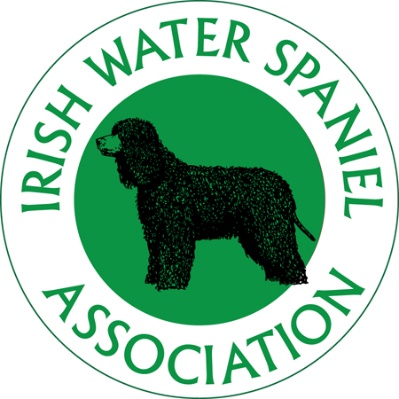 CRITERIA for INCLUSION on BREED CLUB JUDGES LIST 2017The criteria are based on the KC Advisory Criteria for the compilation of Breed Club Judges lists (March 2013)A1 ListFor people who have previously been approved by the Kennel Club to award CC’s in Irish Water Spaniels, have completed their first appointment and have the support of the IWSA A2 ListFor people who fulfil all the requirements for the A3 list, who have beenassessed in accordance with Kennel Club requirements and accepted by theKennel Club for inclusion on an A2 list, and have the support of the IWSATo have attended an Open Field Trial or an Open Gundog Test (GWT) retrievers.3. A3 List (Breed Specialists)Requirements include:Minimum of seven years judging experience in Irish Water Spaniels and have the support of the IWSATo have judged Irish Water Spaniels at 5 Open Shows or Championship Shows without CCs with an adequate geographical spread.To have judged a minimum of 20 classes of Irish Water SpanielsTo have judged a minimum of 50 Irish Water Spaniels .To have attended a seminar given by a Kennel Club Accredited Trainer, andpassed the relevant examination on Kennel Club Regulations and JudgingProcedures.To have attended a seminar given by a Kennel Club Accredited Trainer onConformation and Movement.To have attended a Points of the Dog Assessment conducted by a KennelClub Accredited Trainer and passed the assessmentTo have attended at least one Irish Water Spaniel Specific Seminar run in accordance with the relevant Kennel Club Code of Best Practice and passed an examination and/or assessment.To have bred and/or owned a minimum of three dogs when they obtainedtheir first entry in the Kennel Club Stud Book (save in exceptional circumstances).To have stewarded at 12 ShowsTo attend an Open Field Trial or an Open Gundog Test (GWT) for Retrievers3a. A3 List (Non-Breed Specialists)Requirements include:a. Minimum of seven years judging experience in any one breed (to include fiveyears in Irish Water Spaniels) and have the support of the IWSA.b. To have judged Irish Water Spaniels at 5 Open Shows or Championship Showswithout CCs with an adequate geographical spread.c. To have judged a minimum of 20 classes of Irish Water Spaniels.d. To have judged 50 Irish Water Spaniels.e. To have awarded CCs in at least one other breed.f. To have attended at least one Irish Water Spaniels Specific Seminar run in accordance with the relevant Kennel Club Code of Best Practice and passed an examination and/or assessment.g. To have bred and/or owned a minimum of three dogs of any breed whenthey obtained their first entry in the Kennel Club Stud Book (save inexceptional circumstances).h. To have attended an Open Field Trial or an Open Gundog Test (GWT) for Retrievers4. B List (Breed Specialists)a. To have 5 years experience owning and exhibiting Irish Water Spaniels and havethe support of the IWSAb. To have judged a minimum of 5 classes of Irish Water Spaniels at Open Shows or Championship Shows without CCs. c. To have judged a minimum of 15 Irish Water Spaniels (This may include those judged at IWSA Assessment Seminar).d. To have attended at least one Irish Water Spaniel Association Breed Specific Seminar run in accordance with the relevant Kennel Club Code of Best Practice and passed an examination and/or assessment.4a. B List (Non-Breed Specialists)a. Minimum of 5 years judging experience in any one breed and have thesupport of the IWSA.b. To have judged a minimum of 5 classes of Irish Water Spaniels at Open Shows or Championship Shows without CCs (save in exceptional circumstances).c. To have judged a minimum of 15 Irish Water Spaniels (This may include those judged at IWSA Assessment Seminar). .d To have attended at least one Irish Water Spaniel Association Breed Specific Seminar run in accordance with the relevant Kennel Club Code of Best Practice and passed an examination and/or assessment..   C LIST BREED SPECIALISTS AND NON-BREED SPECIALISTS5. C List (Breed Specialists)For aspiring judges who have owned/shown IWS for a minimum of 4 years or are able to demonstrate to the committee that they have had an active interest in the breed for 5 years, attended an IWSA Breed Specific Seminar run in accordance with the relevant Kennel Club Code of Best Practice and have the support of the IWSA.5a. C List (Non-Breed Specialists)For aspiring judges who are able to demonstrate to the committee that they have had an active interest in the breed for 5 years, attended an IWSA Breed Specific Seminar run in accordance with the relevant Kennel Club Code of Best Practice and have the support of the IWSA ,